JESSICA ZAMORAPhone: +34 644 023 618E-mail: info@wording-ls.com 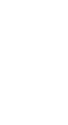 Website: www.wording-ls.com Country: SpainTranslator, proof-reader,localiserEnglish and French into Spanish (Spain) Sworn translator of EnglishWork Experience                               Freelance translator, EN&FR > ESSworn translator EN>ES and vice versaTranslation, editing and proofreading of literary, legal, technical and promotional texts.     2010 – now       Software and videogame localisation and testing.Subtitle creation and proof-reading.Post-editing.August 2013Linguistic tester in Electronic Arts (Spanish)Linguistic testing of the PC Spanish for Spain version of a famous football videogame (2014).Nov 2010 –May 2011May 2010 –Sep 2010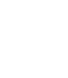 Project Manager Intern in Tek Translation InternationalProject management.Linguistic and DTP QA.Software localisation.Assistant for the GenNovation project in Alcampo España S.A. (Auchan) Localisation of the GenNovation (Agentrics PLM) software.Translation of project-related documents.Project management.Education and TrainingMaster’s studies on translation and new technologies: translation of software and multimedia products2011 – 2013    English and French to SpanishMenéndez Pelayo International University (in collaboration with Amergin and ISTRAD)2005 – 2010201720162014201320102009Four-year degree on Translation and InterpretingEnglish and French into Spanish. Specialised in translationComplutense University of MadridCourse on productivity and time management for translatorsCourse on tools for localization and multimedia translationTraduversiaCourse on correctness, style and variants of the Spanish languageUniversidad Autónoma de Barcelona university (Coursera)Course on translation of applications for mobile devices (English to Spanish)ISTRADEA Campus 2013 (Videogame linguistic testing)Electronic ArtsWorkshop on audio-visual translation (Japanese animation)Universidad Europea de Madrid universityCourse on videogame translation and localisationTrágora Servicios Lingüísticos